18/5/20Παιδιά καλημέρα και καλή εβδομάδα!ΓλώσσαΣήμερα θα κάνουμε το τελευταίο μάθημα από την ενότητα και είναι το:«Για τ’ αγγελάκια του ουρανού»Βήμα 1ο Θα ακούσετε όσες φορές θέλετε το βίντεο με το ποίημα στο παρακάτω link:https://safeYouTube.net/w/JTqF Θα το διαβάσετε πολλές φορές. Θα βάλετε αριθμούς σε κάθε στροφή όπως κάναμε και στην τάξη.Βήμα 2ο Θα ανοίξετε το Τ. Εργασιών και θα κάνετε όλες τις ασκήσεις με προσοχή!Είναι όλα επανάληψη των προηγούμενων μαθημάτων.Καλή συνέχεια.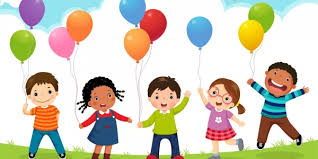 